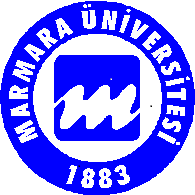 T.C.MARMARA ÜNİVERSİTESİ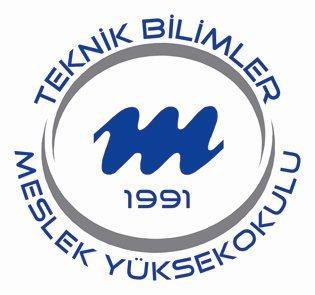 TEKNİK BİLİMLER MESLEK YÜKSEKOKULUMÜLKİYET KORUMA VE GÜVENLİK BÖLÜMÜSayı:  STAJ 2022Konu: Öğrenci Stajı/   /2022Yüksekokulumuzun     Mülkiyet Koruma ve Güvenlik Bölümü, İş Sağlığı ve Güvenliği Programı öğrencilerinden ………………….. no’lu ………………………………………….. ........ 30 işgünü/6 hafta staj yapmakla yükümlüdür.Bölümümüz öğrencilerinin yaz stajını kurumunuzda yapmak için başvurusu tarafımızdan olumlu görülmektedir. Yönetiminizce de uygun görülmesi halinde kendisine staj imkanının tanınmasını   ve   staj   sonrası   ekteki   formların   doldurularak   gerekli   işlemlerin   yapılmasını saygılarımla arz ve rica ederim. İlgi ve yardımlarınız için teşekkür ederim.        	Öğr.Gör.Bekir ORAL 								Bölüm BaşkanıNot 1 : 2021-2022 Eğitim öğretim dönemi stajı Yüksekokulumuz yönetim kurulu kararı gereğince 04 Temmuz 2022- 26 Ağustos 2022 tarihleri arasında yapılacaktır.Not 2 : Öğrencilerimizin zorunlu staj dönemi süresince 5510 sayılı SGK Kanununun 5/b maddesi ve aynı kanunun 87/e bendi uyarınca iş kazası ve meslek hastalığına karşı sigortalanması, sigorta primlerinin ödenmesi kurumumuz tarafından yapılacaktır.Dragos Yerleşkesi,  34865 Kartal/ İstanbul     Tel:   0 216 777 4063  Fax: +90 216 777 40 51